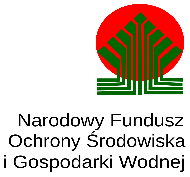 Rudka, dnia 30.06.2023 r.ZAPYTANIE OFERTOWE NR 2/2023Zwracamy się z prośbą o przedstawienie oferty na przeprowadzanie nadzoru inwestorskiego prac budowlanych mających na celu poprawę efektywności energetycznej w budynkach Parafii Rzymskokatolickiej p.w. Trójcy Przenajświętszej w Rudce w 3 obiektach. I. ZAMAWIAJĄCYParafia Rzymskokatolicka p.w. Trójcy Przenajświętszej w Rudceul. Ks. M. Badowskiego 1 17-123 Rudka  Osoba do kontaktu: Andrzej AnusiewiczTel. +48 661 303 044e-mail: parafia.trojca.rudka@gmail.comMiejsce realizacji inwestycji:Kościół p.w. Trójcy Przenajświętszej w Rudce ul. Ks. M. Badowskiego 1,  17-123 Rudka  Plebania parafii p.w. Trójcy Przenajświętszej w Rudce ul. Ks. M. Badowskiego 1,  17-123 Rudka  Kaplica p.w. św. Józefa Robotnika, 17-315 Koryciny II. OPIS PRZEDMIOTU ZAMÓWIENIA KOD CPV –71247000-1 Nadzór nad robotami budowlanymiPrzedmiotem zamówienia jest prowadzenie nadzoru inwestorskiego podczas  termomodernizacji 3 budynków. Zakres prac związanych z termomodernizacją opisany poniżej:Przedmiotem zamówienia jest termomodernizacja w Kościele p.w. Trójcy Przenajświętszej w Rudce.Termomodernizacja ma być prowadzona  zgodnie z: Projektem budowlanym „Termomodernizacja budynku Kościoła p.w. Trójcy Przenajświętszej w Rudce” na działce nr ew. 1162 i części działki nr ew. 1191, położonej przy ul. ks. Michała Badowskiego 1, 17-123 Rudka, wykonanym przez Łukasza Skaruza we wrześniu 2022, Projektem technicznym Instalacji elektrycznych systemu sterowaniaBMS Zarządzania energią „Termomodernizacja budynku Kościoła p.w. Trójcy Przenajświętszej w Rudce” wykonanym przez Marek Bocian w grudniu 2022, Projektem technicznym Instalacji sanitarnych „Termomodernizacja budynku Kościoła p.w. Trójcy Przenajświętszej w Rudce” wykonanym przez Iwonę Gazda w grudniu 2021 oraz Decyzją nr 284/2022 z dnia 08.11.2022 wydaną przez Starostę Bielskiego oraz Pozwoleniem Z-I.5142.3.2022.APW z dnia 28.10.2022 wydanym przez Podlaskiego Wojewódzkiego Konserwatora Zabytków. Zakres rzeczowy:- Ocieplenie podłogi na gruncie styropianem o grubości 10 cm i współczynniku przewodzenia U=0,275 W/(m2*K)- Wymiana okien na stolarkę o współczynniku przenikania ciepła U=0,9 W/(m2*K)- Wymiana drzwi na stolarkę o współczynniku przenikania ciepła U=1,3 W/(m2*K)- Modernizacja systemu grzewczego poprzez montaż ogrzewania promiennikowego podczerwonego częściowo zasilanego z PV- Montaż liczników energii- Montaż systemu zarządzania energiąWyłączono z zakresu rzeczowego ujętego w projekcie ogrzewania podłogowego w kościele. Przedmiotem zamówienia jest termomodernizacja w budynku plebanii w Rudce.Termomodernizacja ma być prowadzona  zgodnie z: Projektem zagospodarowania terenu „Termomodernizacja budynku plebanii w Rudce..” na działce nr ew. 1162 i części działki nr ew. 1191, położonej przy ul. ks. Michała Badowskiego 1, 17-123 Rudka, wykonanym przez Łukasza Skaruza w grudniu 2021, Projektem technicznym Instalacji elektrycznych systemu sterowania BMS Zarządzania energią „Termomodernizacja budynku plebanii w Rudce…” wykonanym przez Marek Bocian w grudniu 2022, Projektem technicznym Instalacji sanitarnych „Termomodernizacja budynku plebanii w Rudce…” wykonanym przez Iwonę Gazda w grudniu 2021 oraz Decyzją nr 56/2022 z dnia 15.03.2022 wydaną przez Starostę Bielskiego oraz Pozwoleniem Z-I.5152.31.2022.AZ z dnia 09.03.2022 wydanym przez Podlaskiego Wojewódzkiego Konserwatora Zabytków.Zakres rzeczowy:- Ocieplenie stropu pod poddaszem wełną mineralną o grubości 25 cm współczynniku przewodzenia U=0,149 W/(m2*K) wraz z ułożeniem ciągów komunikacyjnych z płyt OSB- Wymiana okien na stolarkę o współczynniku przenikania ciepła U=0,9 W/(m2*K)- Ocieplenie ścian zewnętrznych obiektu wełną mineralną o grubości 16 cm współczynniku przenikania U=0,191 W/(m2*K)- Wymiana drzwi na stolarkę o współczynniku przenikania ciepła U=1,3 W/(m2*K)- Instalacja CO (25 grzejników)-Modernizacja instalacji C.W.U. (9 szt. punktów poboru wody)- Pompa ciepła (min. SCOP=2,6)- Montaż liczników energii (2 szt.) i ciepła (2 szt.)- Montaż systemu zarządzania energiąWyłączono z zakresu rzeczowego ujętego w projekcie instalację fotowoltaiczną (została już wykonana). Przedmiotem zamówienia jest termomodernizacja w budynku Kaplicy p.w. św. Józefa Robotnika w Korycinach.Termomodernizacja ma być prowadzona zgodnie z: Projektem budowlanym: „Termomodernizacja budynku Kaplicy p.w. św. Józefa Robotnika w Korycinach…” na działce nr ew. 60/12, 17-315, wykonanym przez Łukasza Skaruza w grudniu 2021, Projektem technicznym Instalacji elektrycznych systemu sterowania BMS Zarządzania energią „Termomodernizacja budynku Kaplicy p.w. św. Józefa Robotnika w Korycinach…” wykonanym przez Marek Bocian w grudniu 2022, Projektem technicznym Instalacji sanitarnych „Termomodernizacja budynku Kaplicy p.w. św. Józefa Robotnika w Korycinach…” wykonanym przez Iwonę Gazda w grudniu 2021 oraz Zaświadczeniem BS.6743.70.2022.TM z dnia 10.03.2022 wydanym przez Starostwo Powiatowe w Siemiatyczach.Zakres rzeczowy:- Ocieplenie podłogi na gruncie styropianem o grubości 10 cm i współczynniku U=0,291  W/(m2*K)- Ocieplenie stropu nad ostatnią kondygnacją wełną mineralną o grubości 18 cm i współczynniku przewodzenia U=0,146 W/(m2*K)- Ocieplenie dachu skośnego wełną mineralną o grubości 20 cm i współczynniku przewodzenia U=0,141 W/(m2*K)- Wymiana okien na stolarkę o współczynniku przenikania ciepła U=0,9 W/(m2*K)- Ocieplenie ścian zewnętrznych obiektu materiałem izolacyjnym o współczynniku przenikania U=0,196 W/(m2*K)- Wymiana drzwi na stolarkę o współczynniku przenikania ciepła U=1,3 W/(m2*K)- Modernizacja systemu grzewczego poprzez montaż ogrzewania promiennikowego podczerwonego częściowo zasilanego z PV- Montaż liczników energii- Montaż systemu zarządzania energiąWyłączono z zakresu rzeczowego ujętego w projekcie instalację fotowoltaiczną (została już wykonana). Niezbędna dokumentacja wraz z pełnym zapytaniem ofertowym z załącznikami znajduje się  pod linkiem: https://drive.google.com/drive/folders/1cHWaSMAqKJ0JOmRiwpLD2FgKwsl7GGWZ?usp=drive_linkoraz w siedzibie Zamawiającego.Ponadto szczegółowo obowiązki Wykonawcy w ramach realizacji zamówienia określa wzór umowy, stanowiący (Załącznik nr2) do niniejszego zapytania ofertowego. Wszystkie nazwy własne użyte w projekcie budowlanym należy traktować jako przykładowe i można zastosować materiały równoważne (materiały nie mogą mieć  niższych parametrów niż wskazane w dokumentacji). Wymienione materiały w dokumentacji nie są obligatoryjne do zastosowania.Zamawiający posiada pozwolenie na budowę.Zamawiający nie dopuszcza składania ofert częściowych i oczekuje ofert od jednego wykonawcy. Wykonawca może zatrudnić podwykonawców branżowych.III. TERMIN WAŻNOŚCI OFERTYTermin związania ofertą wynosi 60 dni od dnia, w którym upłynął termin składania ofert. IV. ZAKRES UMOWY Z DOSTAWCĄZamówienie będzie realizowane na podstawie pisemnej umowy zawartej pomiędzy Zamawiającym a Wykonawcą, według projektu który stanowi załącznik nr 2 do niniejszego zapytania ofertowego. Data wykonania umowy: najpóźniej do 10.10.2023Wszelkie zmiany postanowień umowy wymagają formy pisemnej pod rygorem nieważności. V. WARUNKI ZMIANY UMOWYZamawiający dopuszcza możliwość wprowadzenia zmian w umowie w zakresie terminów wykonania przedmiotu umowy, jeżeli niedotrzymanie terminu/terminów umownych przez Wykonawcę będzie następstwem:okoliczności niemożliwych do przewidzenia w momencie zawierania umowy (w szczególności konieczności wykonania dodatkowych robót niemożliwych do przewidzenia na podstawie dokumentacji projektowej na etapie składania oferty, których wykonanie warunkuje prawidłowe wykonanie przedmiotu umowy), w tym jeżeli nastąpi wstrzymanie wykonywania robót przez właściwy organ administracji publicznej z przyczyn niezależnych od Wykonawcy,okoliczności, za które odpowiedzialność ponosi wyłącznie Zamawiający, w szczególności w związku z koniecznością dokonania zmian dokumentacji projektowej, jak również będącej wynikiem zmiany przepisów prawa, obowiązujących norm w zakresie, w jakim okoliczności mają wpływ na dotrzymanie terminu zakończenia robót, w tym również w związku ze zleceniem robót zamiennych lub dodatkowych, jeżeli terminy ich zlecenia, rodzaj lub zakres, uniemożliwiają dotrzymanie pierwotnego terminu umownego,wystąpienia wyjątkowo niekorzystnych, ponadprzeciętnych i ponadnormatywnych (odbiegających od typowych) warunków atmosferycznych (niemożliwych do przewidzenia na datę zawierania umowy) uniemożliwiających prawidłowe wykonanie robót, w szczególności z powodu technologii realizacji prac określonej umową, normami lub innymi przepisami, jeżeli konieczność wykonania prac w tym okresie nie jest następstwem okoliczności, za które Wykonawca ponosi odpowiedzialność, wystąpienia siły wyższej uniemożliwiającej wykonanie przedmiotu umowy zgodnie z jej postanowieniami.Za siłę wyższą Strony rozumieją w szczególności: wojny, stany wojenne, katastrofy naturalne, akty władzy o charakterze powszechnym, embarga, covid-19 lub inne.Każdorazowo zakres zmiany terminu wykonania umowy winien być adekwatny do przyczyny powstania konieczności jego dokonania, a jego wymiar (zakres zmiany terminu) powinien być uwzględniać czas trwania przeszkody. Jeżeli w związku ze zmianą terminu po stronie Wykonawcy wystąpią dodatkowe koszty wpływające na wartość Wynagrodzenia, Wykonawca przedstawi ich szczegółową kalkulację. Podpisanie przez Strony aneksu zmieniającego termin wykonania umowy skutkuje wygaśnięciem ewentualnych roszczeń Wykonawcy w zakresie dodatkowych kosztów, o których mowa w zdaniu 2, chyba że Strony wyraźnie przewidziały zmianę wynagrodzenia uwzględniającą w sposób adekwatny te koszty.Każdorazowo zmiana umowy wymaga zgodnej woli Stron, a wskazane w niniejszym rozdziale podstawy jej dokonania nie stanowią obowiązku dokonania zmian, lecz uprawnienie Stron.VI. WARUNKI UNIEWAŻNIENIA POSTĘPOWANIAZamawiający może unieważnić postępowanie w każdej chwili bez podania przyczyny, a w szczególności gdy: łączna cena netto najkorzystniejszej oferty przekroczy kwotę przeznaczoną na finansowanie zamówienia,nie złożono żadnej oferty niepodlegającej odrzuceniu, zostały złożone oferty dodatkowe o takiej samej cenie, postępowanie będzie obarczone wadą, która jest niemożliwa do usunięcia i uniemożliwia zawarcie ważnej umowy w sprawie zamówienia.VII. WARUNKI UDZIAŁU W POSTĘPOWANIU, PODSTAWY WYKLUCZENIA Z POSTĘPOWANIA ORAZ OPIS SPOSOBU DOKONYWANIA OCENY SPEŁNIANIA WARUNKÓW UDZIAŁU W POSTĘPOWANIU I BRAKU PODSTAW DO WYKLUCZENIA O uzyskanie zamówienia mogą ubiegać się wykonawcy, którzy: w okresie ostatnich pięciu lat przed upływem terminu składania ofert, a jeżeli okres prowadzenia działalności Wykonawcy jest krótszy – w tym okresie, należycie wykonali co najmniej dwa zamówienia polegające na pełnieniu nadzoru inwestorskiego w tym jedno przy obiekcie wpisanym do rejestru zabytkówDysponują osobami zdolnymi do wykonania Zamówienia, które będą uczestniczyć w wykonaniu Zamówienia, tj. Wykonawca winien udokumentować:a) jedną osobą pełniącą funkcję inspektora nadzoru robót konstrukcyjno-budowlanych, posiadającą odpowiednie uprawnienia budowlane w specjalności konstrukcyjno-budowlanej niezbędne do pełnienia funkcji inspektora nadzoru objętych przedmiotem zamówienia (lub odpowiadające im ważne uprawnienia budowlane, które zostały wydane na podstawie wcześniej obowiązujących przepisów) oraz spełniającą wymagania art. 37c ustawy z dnia 23 lipca 2003 r. o ochronie zabytków i opiece nad zabytkami, to jest osobą która przez co najmniej 18 miesięcy brała udział w robotach budowlanych prowadzonych przy zabytkach nieruchomych wpisanych do rejestru lub inwentarza muzeum będącego instytucją kultury oraz posiadającą ubezpieczenie OC na sumę ubezpieczenia min. 400.000,00 złb) jedną osobą pełniącą funkcję inspektora nadzoru robót sanitarnych, posiadającą ważne uprawnienia budowlane do pełnienia nadzoru inwestorskiego w branży sanitarnej wydane na podstawie aktualnie obowiązujących przepisów lub odpowiadające im ważne uprawnienia budowlane, które zostały wydane na podstawie wcześniej obowiązujących przepisów albo uprawnioną do sprawowania samodzielnej funkcji na podstawie odrębnych przepisów wpisaną na listę członków Izby Inżynierów Budownictwa i posiadającą wymagane ubezpieczenie odpowiedzialności cywilnejc) jedną osobą pełniącą funkcję inspektora nadzoru robót elektrycznych, posiadającą ważne uprawnienia budowlane do pełnienia nadzoru inwestorskiego w branży sanitarnej wydane na podstawie aktualnie obowiązujących przepisów lub odpowiadające im ważne uprawnienia budowlane, które zostały wydane na podstawie wcześniej obowiązujących przepisów albo uprawnioną do sprawowania samodzielnej funkcji na podstawie odrębnych przepisów wpisaną na listę członków Izby Inżynierów Budownictwa i posiadającą wymagane ubezpieczenie odpowiedzialności cywilnejWykonawca, na potwierdzenie spełniania warunków udziału w postępowaniu, o których mowa w Rozdziale VII ust. 1, zobowiązany jest przedłożyć wraz z ofertą oświadczenie zgodne z treścią Załącznika nr 3 - oświadczenie o spełnianiu warunków udziału w postępowaniu i niepodleganiu wykluczeniu, oraz:w celu potwierdzenia spełniania warunku udziału w postępowaniu, o którym mowa w Rozdziale VII ust. 1 pkt 1niniejszego zapytania ofertowego –dokumenty potwierdzające należyte wykonanie zamówień. Przez dowody potwierdzające należyte wykonanie należy rozumieć w szczególności referencje lub inne dokumenty wystawione przez podmiot, na rzecz którego zamówienia zostały wykonywane,w celu potwierdzenia spełniania warunku udziału w postępowaniu, o którym mowa w Rozdziale VII ust. 1 pkt 2 niniejszego zapytania ofertowego Wykonawca przedłoży wraz z ofertą wykaz osób, które będą uczestniczyć w wykonaniu zamówienia, w szczególności odpowiedzialnych za pełnienie nadzoru inwestorskiego wraz z dowodami na temat ich kwalifikacji zawodowych, doświadczenia i wykształcenia niezbędnych do wykonywania zamówienia, ubezpieczenia od odpowiedzialności cywilnej, a także zakresu wykonywanych przez nie czynności.Zamawiający dokona oceny spełniania przez Wykonawcę warunków udziału w postępowaniu na podstawie dokumentów, o których mowa w ust. 2 powyżej.Zamawiający wykluczy z udziału w postępowaniu Wykonawcę, który:naruszył obowiązki dotyczące płatności podatków, opłat lub składek na ubezpieczenia społeczne lub zdrowotne, w szczególności wykonawcę, wobec którego wydano prawomocny wyrok sądu lub ostateczną decyzję administracyjną o zaleganiu z uiszczeniem podatków, opłat lub składek na ubezpieczenia społeczne lub zdrowotne, chyba że Wykonawca dokonał płatności należytych podatków, opłat lub składek na ubezpieczenie społeczne lub zdrowotne wraz z odsetkami lub grzywnami lub zawarł wiążące porozumienie w sprawie spłaty tych należności, w stosunku do którego otwarto likwidację, w zatwierdzonym przez sąd układzie w postępowaniu restrukturyzacyjnym jest przewidziane zaspokojenie wierzycieli przez likwidację jego majątku lub sąd zarządził likwidację jego majątku w trybie art. 332 ust. 1 ustawy z dnia 15 maja 2015 r. - Prawo restrukturyzacyjne lub którego upadłość ogłoszono, z wyjątkiem wykonawcy, który po ogłoszeniu upadłości zawarł układ zatwierdzony prawomocnym postanowieniem sądu, jeżeli układ nie przewiduje zaspokojenia wierzycieli przez likwidację majątku upadłego, chyba że sąd zarządził likwidację jego majątku w trybie art. 366 ust. 1 ustawy z dnia 28 lutego 2003 r. - Prawo upadłościowe. został prawomocnie skazany za przestępstwo:a) o którym mowa w art. 165a, art. 181-188, art. 189a, art. 218-221, art. 228-230a, art. 250a, art. 258 lub art. 270-309 ustawy z dnia 6 czerwca 1997 r. – Kodeks karny (Dz. U. z 2018 r. poz. 1600, z późn. zm.) lub art. 46 lub art. 48 ustawy z dnia 25 czerwca 2010 r. o sporcie (Dz. U. z 2019 r. poz. 1468 i 1495),b) o charakterze terrorystycznym, o którym mowa w art. 115 § 20 ustawy z dnia 6 czerwca 1997 r. – Kodeks karny,c) skarbowe,d) o którym mowa w art. 9 lub art. 10 ustawy z dnia 15 czerwca 2012 r. o skutkach powierzania wykonywania pracy cudzoziemcom przebywającym wbrew przepisom na terytorium Rzeczypospolitej Polskiej W celu potwierdzenia braku podstaw wykluczenia Wykonawcy z udziału w postępowaniu, w przypadkach określonych w ustępie poprzednim, zobowiązany jest przedłożyć wraz z ofertą oświadczenie zgodne z treścią Załącznika nr 3– oświadczenie o spełnianiu warunków udziału w postępowaniu i niepodleganiu wykluczeniu, oraz:w celu potwierdzenia braku podstaw do wykluczenia z postępowania, w przypadku o którym mowa w Rozdziale VII ust. 4 pkt 1 niniejszego zapytania ofertowego:zaświadczenie właściwego naczelnika urzędu skarbowego potwierdzające, że Wykonawca nie zalega z opłacaniem podatków, wystawione nie wcześniej niż 3 miesiące przed upływem terminu składania ofert, lub inny dokument potwierdzający, że Wykonawca zawarł porozumienie z właściwym organem podatkowym w sprawie spłat tych należności wraz z ewentualnymi odsetkami lub grzywnami, w szczególności uzyskał przewidziane prawem zwolnienie, odroczenie lub rozłożenie na raty zaległych płatności lub wstrzymanie w całości wykonania decyzji właściwego organu,zaświadczenie właściwej terenowej jednostki organizacyjnej Zakładu Ubezpieczeń Społecznych lub Kasy Rolniczego Ubezpieczenia Społecznego albo inny dokument potwierdzający, że Wykonawca nie zalega z opłacaniem składek na ubezpieczenia społeczne lub zdrowotne, wystawiony nie wcześniej niż 3 miesiące przed upływem terminu składania ofert, lub inny dokument potwierdzający, że Wykonawca zawarł porozumienie z właściwym organem w sprawie spłat tych należności wraz z ewentualnymi odsetkami lub grzywnami, w szczególności uzyskał przewidziane prawem zwolnienie, odroczenie lub rozłożenie na raty zaległych płatności lub wstrzymanie w całości wykonania decyzji właściwego organu, zaświadczenie o niekaralności z kartoteki karnej, wystawione nie wcześniej niż 3 miesiące przed upływem terminu składania ofertw celu potwierdzenia braku podstaw do wykluczenia z postępowania, w przypadku o którym mowa w Rozdziale VII ust. 4 pkt 2 niniejszego zapytania ofertowego – odpis z właściwego rejestru lub z centralnej ewidencji i informacji o działalności gospodarczej. Zamawiający dokona oceny braku podstaw do wykluczenia Wykonawcy z udziału w postępowaniu na podstawie dokumentów, o których mowa w ust. 5 powyżej.Wykonawca, który nie wykaże spełnienia warunków udziału w postępowaniu lub braku podstaw wykluczenia, zostanie wykluczony z udziału w postępowaniu, a jego oferta odrzucona.VIII. PŁATNOŚCI Zamawiający dopuszcza płatności częściowe po wykonaniu uzgodnionego zakresu prac zgodnie z harmonogramem (nie częściej niż raz w miesiącu). Płatność końcowa po podpisaniu protokołu odbioru końcowego na podstawie faktury VAT.IX. WYKLUCZENIAW celu uniknięcia konfliktu interesów zamówienie nie może zostać udzielone podmiotowi powiązanemu z Zamawiającym osobowo lub kapitałowo, w związku z czym Wykonawca zobowiązany jest do dostarczenia oświadczenia zgodnie ze wzorem stanowiącym Załącznik nr 6 do niniejszego zapytania ofertowego. Przez powiązania kapitałowe lub osobowe rozumie się wzajemne powiązania między Zamawiającym lub osobami upoważnionymi do zaciągania zobowiązań w imieniu Zamawiającego lub osobami wykonującymi w imieniu Zamawiającego czynności związane z przeprowadzeniem procedury wyboru Wykonawcy a Wykonawcą, polegające w szczególności na: uczestniczeniu w spółce jako wspólnik spółki cywilnej lub spółki osobowej, posiadaniu co najmniej 10 % udziałów lub akcji, pełnieniu 	funkcji 	członka 	organu 	nadzorczego 	lub zarządzającego, prokurenta, pełnomocnika, pozostawaniu w związku małżeńskim, w stosunku pokrewieństwa lub powinowactwa w linii prostej, pokrewieństwa drugiego stopnia lub powinowactwa drugiego stopnia w linii bocznej lub w stosunku przysposobienia, opieki lub kurateli. Zamawiający wykluczy z udziału w postępowaniu Wykonawcę powiązanego z nim kapitałowo lub osobowo, a jego oferta zostanie odrzucona.X. WADIUMZamawiający żąda wniesienia przez Wykonawców wadium w wysokości: 2.000,00 zł (słownie: dwa tysiące złotych).Wadium wnosi się na cały okres związania ofertą. Wadium ma być wniesione:pieniądzu przelewem na rachunek bankowy Zamawiającego – przed upływem terminu składania ofert wadium winno znajdować się na rachunku bankowym Zamawiającego:numer rachunku bankowego 20 8063 0001 0010 0105 4058 0001w  banku B.S. w Brańsku, z adnotacją: Wadium do zapytania nr 2/2023, Potwierdzenie wniesienia wadium należy dołączyć do oferty.Zamawiający dokona zwrotu wadium wszystkim Wykonawcom niezwłocznie po wyborze oferty najkorzystniejszej lub unieważnieniu postępowania z wyjątkiem Wykonawcy, którego oferta została wybrana jako najkorzystniejsza.Wykonawcy, którego oferta została wybrana jako najkorzystniejsza, Zamawiający zwróci wadium niezwłocznie po zawarciu umowy.Zamawiający zwróci niezwłocznie wadium, na wniosek Wykonawcy, który wycofał ofertę przed upływem terminu składania ofert.Zamawiający zatrzyma wadium wraz z odsetkami, jeżeli Wykonawca, którego oferta została wybrana:odmówi podpisania umowy na warunkach określonych w ofercie,zawarcie umowy stanie się niemożliwe z przyczyn leżących po stronie Wykonawcy.XI. OPIS SPOSOBU PRZYGOTOWANIA OFERTY1.Ofertę należy sporządzić w formie pisemnej, w języku polskim. 2.Oferta powinna zawierać: wypełniony Formularz ofertowy, zgodnie ze wzorem stanowiącym Załącznik nr 1 do niniejszego zapytania ofertowego;oświadczenie dotyczące spełniania warunków udziału w postępowaniu oraz niepodleganiu wykluczeniu, zgodnie ze wzorem stanowiącym Załącznik nr 3 do niniejszego zapytania ofertowego wraz z materiałami dowodowymi;zaświadczenie właściwego naczelnika urzędu skarbowego potwierdzające, że wykonawca nie zalega z opłacaniem podatków, wystawione nie wcześniej niż 3 miesiące przed upływem terminu składania ofert lub inny dokument potwierdzający, że wykonawca zawarł porozumienie z właściwym organem podatkowym w sprawie spłat tych należności wraz z ewentualnymi odsetkami lub grzywnami, w szczególności uzyskał przewidziane prawem zwolnienie, odroczenie lub rozłożenie na raty zaległych płatności lub wstrzymanie w całości wykonania decyzji właściwego organu;zaświadczenie właściwej terenowej jednostki organizacyjnej Zakładu Ubezpieczeń Społecznych lub Kasy Rolniczego Ubezpieczenia Społecznego albo inny dokument potwierdzający, że wykonawca nie zalega z opłacaniem składek na ubezpieczenia społeczne lub zdrowotne, wystawione nie wcześniej niż 3 miesiące przed upływem terminu składania ofert lub inny dokument potwierdzający, że wykonawca zawarł porozumienie z właściwym organem w sprawie spłat tych należności wraz z ewentualnymi odsetkami lub grzywnami, w szczególności uzyskał przewidziane prawem zwolnienie, odroczenie lub rozłożenie na raty zaległych płatności lub wstrzymanie w całości wykonania decyzji właściwego organu;zaświadczenie o niekaralności z kartoteki karnej, wystawione nie wcześniej niż 3 miesiące przed upływem terminu składania ofertodpis z właściwego rejestru lub z centralnej ewidencji i informacji o działalności gospodarczej; oświadczenie o braku powiązań kapitałowych lub osobowych z Zamawiającym, zgodnie ze wzorem stanowiącym Załącznik nr 5 do niniejszego zapytania ofertowego;zgodę na przetwarzanie danych osobowych Wykonawcy, zgodnie ze wzorem stanowiącym Załącznik nr 4 do niniejszego zapytania ofertowego – dotyczy Wykonawców będących osobami fizycznymi lub osobami fizycznymi prowadzącymi działalność gospodarczą;pełnomocnictwo lub inny dokument potwierdzający umocowanie do podpisania oferty w imieniu Wykonawcy – jeżeli dotyczy;potwierdzenie wniesienia wadium, Oferta wraz z załącznikami musi zostać podpisana przez osobę/y upoważnioną/e do reprezentowania Wykonawcy.Jeżeli Wykonawca składa wraz z ofertą informacje stanowiące tajemnicę przedsiębiorstwa w rozumieniu przepisów o zwalczaniu nieuczciwej konkurencji, powinien to zastrzec składając ofertę oraz wykazać, iż zastrzeżone informacje stanowią tajemnicę przedsiębiorstwa. W przypadku gdy Wykonawca nie wykaże, że zastrzeżone informacje stanowią tajemnicę przedsiębiorstwa, Zamawiający uzna zastrzeżenie tajemnicy za bezskuteczne, o czym poinformuje Wykonawcę. Informacje stanowiące tajemnicę przedsiębiorstwa powinny być zgrupowane i stanowić oddzielną część oferty, opisaną w następujący sposób: „tajemnica przedsiębiorstwa”Wykonawca ma prawo złożyć tylko jedna ofertę. Nie dopuszcza się składania ofert częściowych i wariantowych. Treść oferty złożonej przez wykonawcę musi odpowiadać treści niniejszego zapytania ofertowego wraz z załącznikami.Wykonawca ponosi wszelkie koszty związane z przygotowaniem i złożeniem oferty.Postępowanie jest prowadzone w języku polskim. Wszelkie dokumenty składane w języku obcym powinny zostać złożone wraz z ich tłumaczeniem na język polski.XII. SPOSÓB OBLICZANIA CENY OFERTYW celu prawidłowego sporządzenia oferty, zaleca się Wykonawcy dokonanie oględzin miejsca realizacji zamówienia. Wynagrodzenia należne Wykonawcy będzie wynagrodzeniem ryczałtowym. Cena oferty stanowić będzie ryczałtowe i ostateczne wynagrodzenie Wykonawcy za wykonanie przedmiotu zamówienia niezależnie od rozmiaru robót budowlanych i innych świadczeń oraz ponoszonych przez Wykonawcę kosztów jej realizacji. Cena ryczałtowa brutto oferty powinna obejmować wszystkie koszty, opłaty i podatki, które Wykonawca poniesie w związku z realizacją zamówienia, a także prace budowlane, podstawowe, pomocnicze oraz inne czynności niezbędne do należytego wykonania przedmiotu zamówienia. Cena powinna być wyrażona cyfrowo i słownie z dokładnością do dwóch miejsc po przecinku.W przypadku, gdy cena wyrażona cyfrowo będzie różna od ceny wyrażonej słownie Zamawiający jako właściwą przyjmie cenę wyrażoną słownie.Cena winna być określona w złotych polskich. Rozliczenia między Zamawiającym a Wykonawcą będą prowadzone w walucie polskiej. Wykonawca poda w formularzu ofertowym cenę za realizację całego zakresu niniejszego zamówienia.Jeżeli złożono ofertę, której wybór prowadziłby do powstania u Zamawiającego obowiązku podatkowego zgodnie z przepisami o podatku od towarów i usług, Zamawiający w celu oceny takiej oferty dolicza do przedstawionej w niej ceny podatek od towarów i usług, który miałby obowiązek rozliczyć zgodnie z tymi przepisami.Jeżeli nie można wybrać najkorzystniejszej oferty z uwagi na to, że dwie lub więcej ofert przedstawia taki sam bilans ceny, Zamawiający wzywa Wykonawców, którzy złożyli te  oferty,   do   złożenia w terminie określonym przez Zamawiającego ofert dodatkowych.Wykonawcy, składając oferty dodatkowe, nie mogą zaoferować cen wyższych niż zaoferowane w złożonych ofertach.XIII. MIEJSCE, SPOSÓB ORAZ TERMIN SKŁADANIA OFERT1.Ofertę należy  złożyć w formie pisemnej za pośrednictwem poczty, kuriera, osobiście do siedziby Zamawiającego pod adres wskazany   w pkt I, lub na adres e-mail  parafia.trojca.rudka@gmail.com2.Ofertę należy złożyć w terminie do dnia 11 lipca 2023r. godz. 12:00.3.Oferty złożone po terminie nie będą rozpatrywane.XIV. KRYTERIA OCENY OFERT ORAZ SPOSÓB NADAWANIA PUNKTACJIZamawiający dokona oceny ważnych ofert, na podstawie następujących kryteriów: Wyniki zostaną przez Zamawiającego zaokrąglone, zgodnie z zasadami matematycznymi, z dokładnością do dwóch miejsc po przecinku.Oferta Wykonawcy, która uzyska najwyższą liczbę punktów w ramach kryterium oceny ofert, uznana zostanie przez Zamawiającego za najkorzystniejszą.XV. PODSTAWY ODRZUCENIA OFERTYZamawiający odrzuci ofertę:Wykonawcy, który został wykluczony z udziału w postępowaniu, niezgodną z treścią niniejszego zapytania ofertowego,która zawiera rażąco niską cenę w stosunku do przedmiotu zamówienia, która zawiera błąd w obliczeniu ceny, która jest niezgodna z obowiązującymi przepisami prawa, która jest nieważna na podstawie przepisów prawa,Wykonawcy, którzy nie udzielił odpowiedzi na wezwanie Zamawiającego, o którym mowa w Rozdziale XVI ust. 2 niniejszego zapytania ofertowego, lub w odpowiedzi na to wezwanie nie złożył wymaganych dokumentów,Wykonawcy, który nie wniósł wadium lub wniósł wadium w sposób nieprawidłowy.XVI. INNE W toku badania i oceny ofert Zamawiający może żądać od Wykonawców wyjaśnień dotyczących treści złożonych ofert we wskazanym przez Zamawiającego terminie. W  tym Zamawiający może zwrócić się do Wykonawcy o wyjaśnienie treści oferty w zakresie zaoferowanej ceny za realizację zamówienia, w szczególności jeżeli zaoferowana cena wydaje się rażąco niska w stosunku do przedmiotu zamówienia i budzi wątpliwości Zamawiającego co do możliwości wykonania przedmiotu zamówienia lub zaoferowana cena jest znacznie niższa od wartości szacunkowej zamówienia lub cen innych złożonych ofert. Jeżeli Wykonawca, którego oferta została wybrana, uchyla się od zawarcia umowy z Zamawiającym, Zamawiający może wybrać ofertę najkorzystniejszą spośród pozostałych ofert. XVII. WSPÓLNE UBIEGANIE SIĘ O UDZIELENIE ZAMÓWIENIA Wykonawcy mogą wspólnie ubiegać się o udzielenie zamówienia (tzw. konsorcjum). Wykonawcy wspólnie ubiegający się o udzielenie zamówienia ponoszą solidarną odpowiedzialność za wykonanie umowy i wniesienie zabezpieczenia należytego wykonania umowy. Wykonawców wspólnie ubiegających się o udzielenie zamówienia w postępowaniu reprezentuje pełnomocnik. Do oferty wykonawców wspólnie ubiegających się o udzielenie zamówienia, należy dołączyć pełnomocnictwo do reprezentowania wszystkich wykonawców wspólnie ubiegających się o udzielenie zamówienia, lub umowę regulującą współpracę wykonawców. Treść pełnomocnictwa do reprezentowania wykonawców wspólnie ubiegających się o udzielenie zamówienia lub umowy musi zawierać jednoznaczne zobowiązanie się wszystkich wykonawców wspólnie ubiegających się o udzielenie zamówienia do ponoszenia solidarnej odpowiedzialności za realizację zamówienia (umowy) oraz wniesienie zabezpieczenia należytego wykonania umowy. Wykonawcy wspólnie ubiegający się o udzielenie zamówienia mogą sumować posiadane zasoby w celu wykazania spełniania warunków udziału w postępowaniu. Każdy z wykonawców wspólnie ubiegających się o udzielenie zamówienia musi wykazać brak przesłanek do wykluczenia z udziału w postępowaniu. Przed zawarciem umowy z wykonawcami wspólnie ubiegającymi się o udzielenie zamówienia, Zamawiający zażąda umowy regulującej współpracę tych wykonawców.XVIII. ZAŁĄCZNIKIZałącznik nr 1: Formularz oferty. Załącznik nr 2: Wzór umowy.Załącznik nr 3: Oświadczenie o spełnianiu warunków udziału w postępowaniu i braku podstaw do wykluczenia.Załącznik nr 4: Zgoda na przetwarzanie danych osobowych.Załącznik nr 5: Oświadczenie o braku powiązańLp.KryteriumMetodologia przyznawania punktówWaga1.Łączna cena netto liczona wg wzoru:                       Cof=  ( Cmin/Cofbad)x 100 pktgdzie:Cofbad   – cena ofertowa netto badanej oferty,Cmin– najniższa zaproponowana cena ofertowa netto spośród ofert niepodlegających odrzuceniu;100 %